LEISTUNGSVERZEICHNIS_ANLAGE BCapitolato tecnico_allegato BInvestimento 3.2: Scuola 4.0Azione 1 - Next generation classroomAmbienti di apprendimento innovativiUMWELTFREUNDLICHE BESCHAFFUNGVON interaktiven tafeln mit Wandmontierte Monitorhalterungen (elektronisch)Appatlo verde perla fornitura di lavagne multimediali interattive con Staffe per montaggio di monitor a muro (elettronica):CUP: H14D22003750006LOS 1AUTONOME PROVINZ BOZENSÜDTIROLDeutschsprachiger Grundschulsprengel Eppan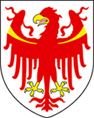 PROVINCIA AUTONOMA DI BOLZANOALTO ADIGECircolo didattico in lingua tedesca di Appiano sulla strada del vino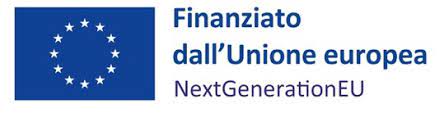 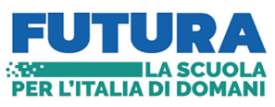 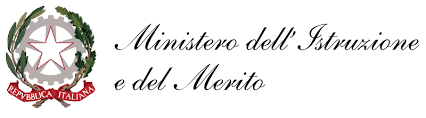 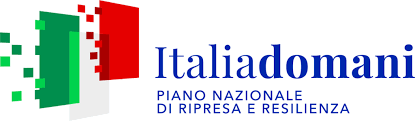 Hans-Weber-Tyrol Platz 1  39057 Eppan a. d. WeinstraßeTel. 0471 66 22 19www.gspeppan.itgsp.eppan@schule.suedtirol.itgsd.eppan@pec.prov.bz.itSt.Nr. 80004980217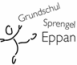 Piazza Hans-Weber-Tyrol 1  39057 Appiano sulla Strada del vinoTel. 0471 66 22 19 www.gspeppan.itgsp.eppan@scuola.alto-adige.itgsd.eppan@pec.prov.bz.itCod.fisc. 80004980217InhaltsverzeichnissommarioVorwortTechnische Mindestanforderungen2.1	Interaktive Tafeln mit Halterung	a) technische Daten	b) Mindestumweltkriterien
	c) DNSH-Prinzip (Do no Significant Harm)Wartungsdienst und GarantieÜbergabe und Installation der GerätepremessaCaratteristiche funzionali minime2.1	lavagne interattive multimediali con staffa	a) scheda tecnica	b) criteri ambientali minimi	c) principio DNSH (Do No Significant Harm)assistenza tecnica e garanziaconsegna ed installazione delle apparecchiature1_Vorwort1_PremessaDas vorliegende technische Leistungsverzeichnis beschreibt die technischen und funktionellen Merkmale der nachfolgend aufgelisteten Geräte, Computer und Notebook samt Lieferung und Kundendienst.Il presente capitolato tecnico descrive le caratteristiche tecniche e funzionali deile apparecchiature sotto elencate con correlati servizi di fornitura ed assistenza.Wo Marke, Modell oder ausschließliche Spezifizierungen angegeben sind, können gleichwertige Produkte mit denselben Funktionen, Leistungen und Konfigurierbarkeiten angeboten werden.Dove sono indicati marca, modello o specificazioni esclusive, possono essere offerti prodotti equivalenti con funzioni, prestazioni e configurabilità uguali.Für die Überprüfung der Mindestumweltkriterien müssen Zertifizierungen wie beispielsweise „ENERGY STAR“, „EPEAT“, „Der blaue Engel“, „Nordic Ecolabel“ oder andere geeignete Nachweise mitgeliefert werden.Per la verifica dei criteri ambientali minimi devono essere forniti certificazioni come ad esempio „ENERGY STAR“, “EPEAT”, „Der blaue Engel“, „Nordic Ecolabel“ o altri mezzi di prova appropriati.Die Geräte samt den dazugehörigen Komponenten müssen bei sonstigem Ausschluss folgenden Mindestanforderungen entsprechen:Le apparecchiature con le relative componenti, a pena di esclusione, devono essere conformi ai seguenti requisiti minimi:BedarffabbisognoBeschreibungBeschreibungBeschreibungMengeMUK(siehe Anlage C)DNSH-Prinzip (siehe Anlage E)DescrizioneDescrizioneDescrizionequantitàCAM(vedasi allegato C)principio DNSH (vedasi allegato E)CPV 92225000-4Interaktive Tafel 24jaJaCPV 92225000-4Lavagna interattiva multimediale24sisiCPV 30237260-9Wandmontierte Monitorhalterungen (elektronisch)34NeinjaCPV 30237260-9Staffe per montaggio di monitor a muro (elettronica):34Nosi2_technische Mindestanforderungen2_caratteristiche funzionali minime2_1_Interaktive Tafeln mit wandmontierter Monitorhalterung (elektronisch)2_1_lavagna multimediale interattiva con staffe per montaggio di monitor a muro (elettroniche)a)_technische Datenscheda tecnicaMindestvoraussetzungenKonfigurationAnmerkungenAnmerkungencaratteristiche funzionali minimecaratteristiche funzionali minimecaratteristiche funzionali minimeconfigurazioneconfigurazioneannotazioniannotazioniannotazioniStromanschlussCollegamento di alimentazioneCollegamento di alimentazioneCollegamento di alimentazioneDatenanschluss (RJ45)WI-FI, BluetoothConnessione dati (RJ45)WI-FI, BluetoothConnessione dati (RJ45)WI-FI, BluetoothConnessione dati (RJ45)WI-FI, BluetoothVideo- und/oder Audioverbindung zu PC/Notebook im UnterrichtsraumConnessione video e/o audio a PC/notebook in classeConnessione video e/o audio a PC/notebook in classeConnessione video e/o audio a PC/notebook in classeMöglichkeit zur Video- und Audioeinbindung von privaten Geräten von Lehrern oder SchülernPossibilità di collegare video e audio da dispositivi privati di insegnanti o studentiPossibilità di collegare video e audio da dispositivi privati di insegnanti o studentiPossibilità di collegare video e audio da dispositivi privati di insegnanti o studentiBildschirmgröße 75 Zoll UHD (3840 × 2160) @60 HzDimensioni dello schermo 75" UHD (3840 × 2160) @60 HzDimensioni dello schermo 75" UHD (3840 × 2160) @60 HzDimensioni dello schermo 75" UHD (3840 × 2160) @60 HzHelligkeit (maximal): 75" ≥ 400 cd/m²Glas Vollständig: wärmegehärtet, entspiegeltLuminosità (massima): 75" ≥ 400 cd/m²Vetro completo: temperato a caldo, antiriflessoLuminosità (massima): 75" ≥ 400 cd/m²Vetro completo: temperato a caldo, antiriflessoLuminosità (massima): 75" ≥ 400 cd/m²Vetro completo: temperato a caldo, antiriflessoLebensdauer: ≥ 50,000 StundenDurata: ≥ 50.000 oreDurata: ≥ 50.000 oreDurata: ≥ 50.000 oreReaktionszeit: ≤8 msTempo di risposta: ≤ 8 msTempo di risposta: ≤ 8 msAudio :2 integrierte 15-W-LautsprecherAudio: 2 altoparlanti integrati da 15 WAudio: 2 altoparlanti integrati da 15 WTouch-Technologie: HyPr Touch™ mit erweiterter IRTechnologie, inkl. 2 StifteTecnologia touch: HyPr Touch™ con tecnologia IR avanzata, incl. 2 stiliTecnologia touch: HyPr Touch™ con tecnologia IR avanzata, incl. 2 stiliTecnologia touch: HyPr Touch™ con tecnologia IR avanzata, incl. 2 stiliMultitouch-Fähigkeiten: 20 – Windows® und Mac, 10 – Chrome OS™, inkl. FernbedienungCapacità multitouch: 20 - Windows® e Mac, 10 - Chrome OS™, incluso il telecomandoCapacità multitouch: 20 - Windows® e Mac, 10 - Chrome OS™, incluso il telecomandoCapacità multitouch: 20 - Windows® e Mac, 10 - Chrome OS™, incluso il telecomandoBetriebssystem: iOS in aktueller Version mit UpdatemöglichkeitSistema operativo: iOS nella versione più attualeSistema operativo: iOS nella versione più attualeSistema operativo: iOS nella versione più attualeSpeicher: 4 GB DDR - Speicher: 32 GBMemoria: 4 GB DDR - Memoria: 32 GBMemoria: 4 GB DDR - Memoria: 32 GBMemoria: 4 GB DDR - Memoria: 32 GBHöhenverstellbare HalterungSupporto regolabile in altezzaSupporto regolabile in altezzaSupporto regolabile in altezzaSupporto regolabile in altezzaSupporto regolabile in altezzab)_Mindestumweltkriteriencriteri minimi ambientaliDer Artikel, welcher Gegenstand der vorliegenden Markterhebung ist, muss die Mindestumweltkriterien gemäß Punkt 4.2 und/oder 5.2 des Anhangs 2 des Dekrets vom Ministerium für Umwelt, Landschafts- und Meeresschutz vom 13. Dezember 2013, veröffentlicht im Gesetzesblatt Nr. 13 vom 17. Jänner 2014 i.g.F. über elektrische und elektronische Bürogeräte einhalten, auf die in ihrer Vollständigkeit verwiesen wird.Anlage 1_MUK als integrierender BestandteilL`articolo, che è oggetto della presente consultazione di mercato deve rispettare i criteri ambientali minimi di cui al punto 4.2 e/o 5.2, dell`allegato 2 del decreto del Ministero dell’ambiente e della tutela del territorio e del mare 13 dicembre 2013, pubblicato nella Gazzetta Ufficiale n. 13 del 17 gennaio 2014 e successivi aggiornamenti in materia di attrezzature elettriche ed elettroniche d’ufficio, che si intendono interamente richiamati.Allegato 1_CAM come parte integrantec)_DNSH-Prinzip (Do No Significant Harm)principio DNSH (Do No Significant Harm)Die im Rahmen der Investitionslinie „Schule 4.0“ vorgesehenen Eingriffe unterliegen der Einhaltung des Grundsatzes „Umweltziele nicht wesentlich zu schädigen“ (Prinzip „Do No Significant Harm“, DNSH), unter Bezugnahme auf das Taxonomiesystem von ökologisch nachhaltiger Tätigkeiten gemäß Artikel 17 der Verordnung (EU) 2020/852. Diese Überprüfung muss von der Vergabestelle ex ante durchgeführt werden.Nelle procedure PNRR, è che gli interventi previsti nell’ambito della linea di investimento “Scuola 4.0” sono soggetti alla verifica circa il rispetto del principio di “non arrecare danno significativo agli obiettivi ambientali” (principio del “Do No Significant Harm”, DNSH), con riferimento al sistema di tassonomia delle attività ecosostenibili, di cui all’articolo 17 del Regolamento (UE) 2020/852.Tale verifica deve essere effettuata da parte della stazione appaltante nella fase ex ante.3_Wartungsdienst und Garantie3_assistenza tecnica e garanziaDie Mindestgarantie (Assistenzdienst und Wartung) beträgt 24 Monate ab dem Tag der Lieferung der Geräte.La garanzia minima (servizio di assistenza e manutenzione) richiesta è di 24 mesi, a partire dalla data di consegna della fornitura.optional eine Garantieerweiterung auf 5 Jahre.Opzione estensione garanzia a 5 anni.Der Lieferant ist verpflichtet fabrikneue Produkte zu liefern, die ohne Mängel sind und mit diesem Leistungsverzeichnis übereinstimmen;Il fornitore è tenuto fornire prodotti nuovi di fabbrica, privi di difetti e conformi al presente capitolato tecnico;Während der Garantiezeit muss der Kundendienst für eventuelle Fehlfunktionen und/oder Schäden am Gerät erbracht werden. Die maximale Reaktionszeit im Falle von Fehlfunktionen und Schäden für die Behebung derselben beträgt 72 Stunden ab der Entgegennahme der Anfrage für den Einsatz durch elektronische Post (E-Mail oder zertifizierte elektronische Post) an den Lieferanten. Die Zeiten für die Einsätze beziehen sich auf die Werktage.Durante il periodo di garanzia deve essere prestata assistenza per eventuali malfunzionamenti e/o guasti dell’apparecchiatura. Il tempo massimo di intervento in caso di malfunzionamento o guasto della macchina per l’eliminazione dei medesimi è di 72 ore dalla data di presa in carico della richiesta di intervento, inviata per posta elettronica (e-mail o PEC) al fornitore. I tempi di intervento sono riferiti ai giorni feriali.Die Garantieeinsätze erfolgen auf eigene Kosten vor Ort. L‘ intervento di garanzia deve essere assicurato in loco a proprie spese.Die Garantie für die Verfügbarkeit der Ersatzteile muss vom Lieferanten für mindestens 2 Jahre ab dem Tag der Gerätelieferung garantiert werden.La garanzia sulle disponibilità delle parti di ricambio deve essere assicurata dal fornitore a partire dalla data di consegna della fornitura per und periodo minimo di 2 anni.4_Übergabe und Installation der Geräte4_consegna ed installazione delle apparecchiatureDie Lieferung muss innerhalb von 60 Tagen ab Vertrags- abschluss erfolgen.La fornitura delle apparecchiature va effettuata entro 60 giorni dalla data di stipulazione del contratto.Die Übergabe der Lieferung sowie eventuelle zusätzliche Eingriffe, sollten sie sich als notwendig erweisen müssen im Voraus, mindestens eine Woche vor der Lieferung mit der jeweiligen Schulverwaltung abgesprochen werden.La consegna della fornitura eventuali ulteriori interventi, che risultassero necessari vanno preventivante concordati almeno und settimana prima della consegna con la rispettiva istituzione scolastica.Die Lieferung der Geräte muss in den Räumlichkeiten erfolgen, die von der jeweiligen Schulverwaltung, Empfängerin der Computer, vorgegeben werden.I computer sono da consegnare nei locali stabiliti della rispettiva istituzione scolastica consegnataria dei computer.Sämtliche Geräte benötigen keine Installation bei der Lieferung. Die Lieferfirma muss das Verpackungsmaterial auf Anfrage der einzelnen Schulen zurücknehmen und auf eigene Kosten entsorgen.Tutte le apparecchiature non necessitano un’installazione alla consegna. La ditta fornitrice deve ritirare il materiale di imballo su richiesta delle diverse scuole e smaltirlo a proprie spese.